Комиссия по делам несовершеннолетних и защите их прав при Администрации города СалехардаМетодические рекомендации
«Профилактика наркомании в
подростковой среде»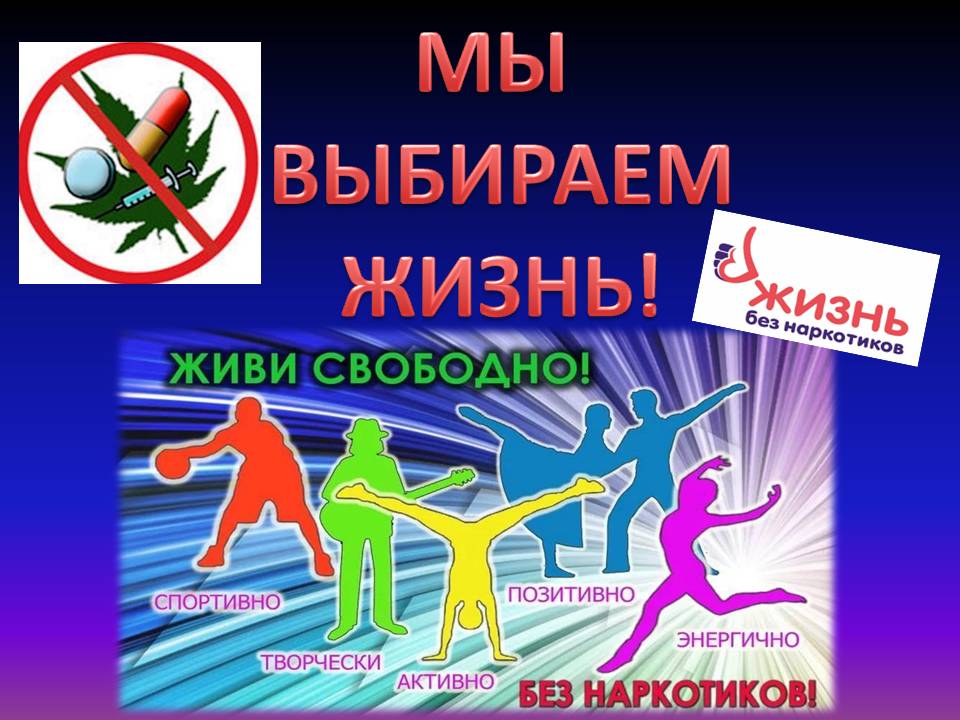 Данные методические рекомендации носят информационно просветительский характер и разработаны для субъектов муниципальной системы профилактики безнадзорности и правонарушений несовершеннолетних  2021 годПояснительная запискаНаркомания в подростковой среде, как правило, обуславливается неправильным воспитанием, пробелами в образовании, семейным неблагополучием и социальной незащищённостью. Согласно статистическим данным, средний возраст приобщения к наркотикам в России составляет 15-17 лет, резко увеличивается процент употребления наркотиков детьми 9-13 лет. Подростковая наркомания имеет тенденцию очень быстро распространяться, дети начинают принимать наркотики, пытаясь тем самым уйти от проблем, избавить себя от неприятных ощущений и внутреннего дискомфорта. Подросток, знающий, как справляться с проблемами, способный хорошо общаться и находящийся в безопасности, менее предрасположен к наркотикам.По определению Всемирной организации здравоохранения - вещества, воздействующие на нервную систему и изменяющие психику, являются психоактивными. Психоактивные вещества, запрещённые законодательством, считаются наркотиками.В России юридический термин «наркотик» определён следующим образом: наркотические средства - вещества синтетического или естественного происхождения, препараты, растения, включенные в Перечень наркотических средств, психотропных веществ и их прекурсоров (предшественников), подлежащих контролю в Российской Федерации, в соответствии с законодательством Российской Федерации, международными договорами Российской Федерации, в том числе Единой конвенцией о наркотических средствах 1961 года.По данным департамента здравоохранения Ямало-Ненецкого автономного округа по состоянию на 01.04.2021 на территории региона несовершеннолетних с диагнозом «наркомания» не зарегистрировано, с диагнозом «употребление наркотических средств и психотропных веществ с вредными последствиями в возрасте до 15 лет зарегистрирован 1 несовершеннолетний, в возрасте от 15 до 17 лет-  3 несовершеннолетних.Особенности поведения подростков, предрасположенных к развитию наркотической зависимости, признаки употреблениянаркотических веществНадёжной преградой на пути распространения наркотиков среди детей и подростков могут стать семья, образовательная организация и досуг (микросоциальное окружение). Семья, безусловно, является первым заслоном на пути наркотического зла, но не всегда может с успехом справиться с этой задачей. Поэтому нередко «спасательным кругом» для подростка, наряду с родителями, может стать педагог. В школе дети подчас проводят больше времени, чем дома. А внимательный учитель нередко осведомлен лучше родителей о сложностях и проблемах подростка.Есть ряд особенностей поведения, которые указывают на предрасположенность подростка к развитию наркотической зависимости:Непереносимость трудностей. Подросток, проявляя внешнюю агрессивность к другим, провоцирует появление конфликтов. Однако внутренне он не готов к ним и не способен к разрешению сложной ситуации.Скрытый комплекс неполноценности. Это проявляется в частых сменах настроения, избегания ситуаций, в которых способности подростка могут быть объективно проверены. Поверхностная общительность и её ограниченность во времени сочетаются с обострённым стремлением произвести на окружающих хорошее впечатление. Уход от ответственности в принятии решений и взваливание её на других, поиск оправдательных аргументов в нужный момент.Стереотипность (повторяемость) поведения. Сложившийся стереотип поведения легко предсказуем, но его трудно изменить.Тревожность. Она наблюдается у всех подростков. Из-за несоответствия внешнего и внутреннего самоощущения им приходится совершать поступки, которые обусловлены стремлением занять взрослую позицию, чем истинными желаниями. Когда молодой человек вступает в контакт с наркотическими веществами, это отражается на его поведении.Общие признаки употребления наркотиков:явно проявляющаяся скрытность ребёнка;снижение учебной мотивации (падает интерес к учебе, к прежним увлечениям);частые пропуски занятий, ухудшается успеваемость;изменение ритма сна (в течение дня подросток может быть вялым, медлительным, буквально засыпать на уроках);общение с прежними друзьями прекращается или сводится к минимуму, появляются новые подозрительные друзья или поведение старых приятелей изменяются;внешний вид и поведение в той или иной мере напоминает состояние алкогольного опьянения, но при отсутствии запаха алкоголя изо рта или при слабом запахе, не соответствующем состоянию;изменение сознания: сужение, искажение, помрачнение;изменение настроения:	беспричинное веселье, смешливость,болтливость, злобность, агрессивность, явно несоответствующие данной ситуации;изменение двигательной активности:	повышенная жестикуляция,избыточность движений, неусидчивость или обездвиженность, вялость, расслабленность, стремление к покою (независимо от ситуации);изменение координации движений: страдают их плавность, скорость, соразмерность и появляются размашистость, резкость, неточность; появляются неустойчивость при ходьбе, покачивание туловища даже в положении сидя (особенно явное при закрытых глазах), нарушается почерк;изменение цвета кожных покровов: бледность лица и всей кожи или, наоборот, покраснение лица и верхней части туловища;блеск глаз, сильно суженные или сильно расширенные зрачки, не реагирующие на свет;изменение слюноотделения:	повышенное слюноотделение или,наоборот, сухость во рту, сухость губ, осиплость голоса;изменение речи: её ускорение, подчёркнутая выразительность, или же замедленность, невнятность, нечёткость речи («каша во рту»).Оказание первой помощи человеку, поражённому наркотиками:Вызовите скорую помощь.До её прибытия постарайтесь соблюдать следующие правила:поддерживайте человека в спокойном и удобном состоянии;не оставляйте одного человека, если его тошнит, положить его следует так, чтобы голова была повёрнута в сторону, а не опрокинута назад, тем самым исключается возможность захлебнуться рвотными массами;следите за дыханием. Если губы и кончики пальцев начали синеть, значит, дыхание прекращено;соблюдайте дистанцию. Перед тем, как приблизиться, или прикоснуться, объясните, что вы собираетесь делать;говорите в ясной, успокаивающей манере;не позволяйте пораженному наркотиками человеку ходить, бегать и вообще двигаться;не давайте ничего в рот (пищу, жидкости или лекарства) с целью приведения в чувство;не ставьте человека под холодный душ: шок может привести к потере сознания, падению и увечью;не вызывайте гнева, спора или угрозы.Это должен знать каждый:Отказаться от наркотиков можно, но только в первый раз. Даже первая доза способна вызвать  эффект привыкания (зависимости).Наркомания - хроническое заболевание, и оно продолжается до конца жизни. Возможна лишь приостановка потребления (ремиссия). При этом болезнь как бы дремлет и может возобновиться в любой момент. Наркотик «умеет» ждать.Наркотики делают человека слабым и безвольным. Помни: наркотик сильнее тебя, ты всегда проиграешь ему. Даже если на некоторое время бросишь, он уже не позволит тебе уйти. Лечение наркомании очень редко приводит к полному выздоровлению: психологические и личностные изменения не восстановимы. Наркомания - болезнь не только тела, но и души, духа. Сначала она поражает совесть (свойство души) и волю (свойство духа), и человек уже не может и не хочет выбирать что-либо сам, а управляется наркотиком. Любые желанные действия предполагают сначала наркотик, потом наступает зависимость, далее наркомания поражает организм.Наркотики нарушают познавательные способности человека. Затрудняют обучение, лишают способности и желания работать. В первую очередь страдает краткосрочная память. Становится трудно соображать и правильно выражать свои мысли.Наркотики дают фальшивое представление о счастье.Искусственная «радость» заменяет общение, дружбу, любовь.Наркотики разрушают семью. Кто сам в плену, не может заботиться о близких, воспитывать детей.Наркотики разрушают дружбу. Тому, кто «дружит» с наркотиками, друзья не нужны. А нужно только использовать людей в собственных интересах. Наркоман, по сути, предатель, он предаёт сначала себя, потом близких. Со временем для него уже нет ничего и никого дороже наркотика. Привычка предавать делает характер лживым. Такому человеку нельзя доверять или положиться на него в трудную минуту. И кто же захочет с таким дружить?Наркотики ставят под угрозу будущее. Наркоману не нужны ни учёба, ни работа, ни достижения, ни любовь, ни семья, ни близкие люди, а нужен только «кайф». Его ждёт больница, тюрьма, смерть.Наркотики - причина многих заболеваний. От разрушения клеток мозга, слабоумия, шизофрении, поражения печени, лёгких, сердечнососудистой, нервной, половой систем до заражения гепатитом, СПИДом и другими смертельными заболеваниями. Причем это не зависит ни от вида наркотиков, ни от способа их употребления. Финал всегда один. Это только вопрос времени.Наркотики - причина уродства у детей. Даже один приём некоторых наркотиков меняет генетический код человека. Не говоря уже о периодическом и, впоследствии, постоянном употреблении.Наркотики приводят к несчастным случаям. Рассеянность внимания, нарушения координации движения и ориентации в пространстве часто становятся причиной ДТП, бытовых и производственных травм, смертельно опасных авантюр, несут угрозу жизни и здоровья других людей.Наркотики укорачивают жизнь. Если хронический алкоголик иногда доживает до 3 стадии алкоголизма (по медицинской квалификации), то для наркомании стадий вообще не существует. Постоянная потребность повышать «дозу» приводит к необратимым последствиям.В работе с обучающимися, педагогам следует избегать следующего:использовать материалы, которые позволили бы обучающимся оправдать поведение человека, употребляющего наркотические вещества. Подростки должны понимать, что они сами несут ответственность за принятие решений из последствия этих решений;использовать материалы, содержащие информацию или инструкцию, по которым подросток может научиться изготавливать, либо употреблять наркотик;- представлять материалы, в которых используются термины «социальное потребление», «ответственное потребление», «контролируемое потребление», либо где описываются возбуждающие препараты, как вещества, поднимающие настроение, которые причиняют лишь временный вред здоровью. Наркотик не может быть «плохим» или «хорошим», либо «неправильно» употребляться. Не допускайте такого противоречивого толкования;использовать материалы, в которых выздоравливающий наркоман представлен в виде образца. Такие материалы могут нести подросткам информацию о том, что этот человек смог справиться и даже стал «известным», «знаменитым» благодаря наркотику.Очень сложно выделить из класса именно тех, кому потенциально более всего угрожает опасность. Поэтому необходимо уделять внимание всем без исключения обучающимся, чтобы не пропустить малейшие изменения в их поведении.Информация для родителейДети растут, меняются, вступают в полосу взросления, и часто под маской «проблем переходного возраста» родители не могут разглядеть настоящей беды, которая постучалась в их дом. Особенностями современной подростковой субкультуры являются крайне опасные эксперименты молодёжи с различными психоактивными веществами.Изменения поведения подростков на этапе первых проб имеют общие признаки потребления наркотиков (иногда их принимают за типичное поведение подростков):явно проявляющаяся скрытность ребёнка, увеличение времени пребывания ребёнка вне дома, на улице;снижение учебной мотивации (падает интерес к учёбе, к прежним увлечениям), частые пропуски занятий, падает успеваемость;изменение ритма сна (в течение дня может быть вялым, медлительным, а ночью без устали слушает музыку, смотрит фильмы, играет на гитаре и т.д., на следующий день всё повторяется);изменение пищевого поведения (подросток может целыми днями ничего не есть, не страдая от голода, и вдруг, придя с улицы, съедает все «запасы» из холодильника;увеличиваются финансовые запросы, ребёнок пытается найти способы удовлетворения возросших материальных потребностей (пропажа денег из дома, вещей и т.д. - это очень серьёзный признак);появляются новые подозрительные друзья, или поведение старых приятелей изменяется, разговоры ведутся шёпотом, используются непонятные фразы (жаргон, сленг);настроение меняется очень быстро и часто не соответствует ситуации и реальной действительности, от полной апатии до безудержной энергичности. Эти циклы не связаны с конкретными событиями, они как бы сами по себе.Правильная родительская позиция, адекватная реакция на сложившуюся ситуацию, позитивная направленность на своего ребёнка позволит вашим подросткам избежать опасных экспериментов и с наименьшими потерями преодолеть весьма сложный подростковый период.Правила, которые могут помочь родителям и детям в сложных жизненных ситуациях:Не впадайте в панику или истерику при возникновении беды, демонстрируйте конструктивный подход к решению проблемы и умение владеть собственным эмоциональным состоянием.Не кричите и не воздействуйте физически на подростка. Уважайте его личность и не переступайте границы.Не поддавайтесь на шантаж. Придерживайтесь избранной линии поведения.Не откладывайте визит к специалисту (психологу, врачу).Не делайте, не решайте за ребёнка то, что решить должен он сам. Подростку необходимо столкнуться с неприятными последствиями своих поступков, чтобы научиться отвечать за принятое им самим решение.Не давайте денег больше необходимого минимума.Не критикуйте понапрасну. Если вы не согласны, выскажите своё мнение ненавязчиво, аргументировано и твёрдо.Многочасовые разговоры о наркотиках, нравоучительные беседы бесполезны и могут дать только обратный эффект.Правила, которые позволят родителям не потерять контакт с подростком и удержать его от опасных экспериментов:Чаще беседуйте со своим ребёнком на самые разные темы. Поощряйте его инициативу.Относитесь с уважением к его личностно-духовным потребностям.Помните, что забота — это не только создание материального благополучия, а любовь - не сиюминутное выполнение всех требований ребёнка. Не подменяйте эти понятия!Для ребёнка самым главным является время, проведённое вместе с родителями.Организуйте досуг ребёнка так, чтобы у него оставалось, как можно меньше свободного времени (посещение музеев, театров, кружков, спортивных секций, музыкальных и художественных школ и т.п.).Вникайте в дела детей, в их увлечения, не отделяйтесь от взрослеющих детей, внимательно относитесь к любому возникающему у них вопросу.Поддерживайте своих детей на пути к взрослой жизни. В повседневных хлопотах не забывайте о бесценном даре, который у вас есть - о вашем ребёнке.Любите своего подростка безусловной любовью, не за что-то (отличные оценки, хорошее поведение и т.д.), а просто потому, что у вас есть и сейчас рядом с вами.Будьте примером здорового образа жизни.Старайтесь использовать каждую свободную минуту для общения со своим ребёнком. Это позволит вам на долгие годы сохранить тёплые, доверительные отношения.Помните, что замеченные Вами изменения поведения, отношений с друзьями, перепады настроения и т.д. указывают на то, что в жизни Вашего ребенка не все благополучно.Уголовная ответственностьСтатья 20 УК РФ. Возраст, с которого наступает уголовная ответственностьУголовной ответственности подлежит лицо, достигшее ко времени совершения преступления шестнадцатилетнего возраста.Лица, достигшие ко времени совершения преступления четырнадцатилетнего возраста, подлежат уголовной ответственности за хищение либо вымогательство наркотических средств или психотропных веществ.Статья 23 УК РФ. Уголовная ответственность лиц, совершивших преступление в состоянии опьяненияЛицо, совершившее преступление в состоянии опьянения, вызванном употреблением алкоголя, наркотических средств, психотропных веществ или их аналогов, новых потенциально опасных психоактивных веществ либо других одурманивающих веществ, подлежит уголовной ответственности.Статья 228. Незаконные приобретение, хранение, перевозка, изготовление, переработка наркотических средств, психотропных веществ или их аналогов, а также незаконные приобретение, хранение, перевозка растений, содержащих наркотические средства или психотропные вещества, либо их частей, содержащих наркотические средства или психотропные вещества1. Незаконные приобретение, хранение, перевозка, изготовление, переработка без цели сбыта наркотических средств, психотропных веществ или их аналогов в значительном размере, а также незаконные приобретение, хранение, перевозка без цели сбыта растений, содержащих наркотические средства или психотропные вещества, либо их частей, содержащих наркотические средства или психотропные вещества, в значительном размере наказываются штрафом в размере до сорока тысяч рублей или в размере заработной платы или иного дохода осужденного за период до трех месяцев, либо обязательными работами на срок до четырехсот восьмидесяти часов, либо исправительными работами на срок до двух лет, либо ограничением свободы на срок до трех лет, либо лишением свободы на тот же срок.2. Те же деяния, совершенные в крупном размере, -наказываются лишением свободы на срок от трех до десяти лет со штрафом в размере до пятисот тысяч рублей или в размере заработной платы или иного дохода осужденного за период до трех лет либо без такового и с ограничением свободы на срок до одного года либо без такового.3. Те же деяния, совершенные в особо крупном размере, -наказываются лишением свободы на срок от десяти до пятнадцати лет со штрафом в размере до пятисот тысяч рублей или в размере заработной платы или иного дохода осужденного за период до трех лет либо без такового и с ограничением свободы на срок до полутора лет либо без такового.Статья 230. Склонение к потреблению наркотических средств, психотропных веществ или их аналогов1. Склонение к потреблению наркотических средств, психотропных веществ или их аналогов -наказывается ограничением свободы на срок до трех лет, либо арестом на срок до шести месяцев, либо лишением свободы на срок от трех до пяти лет.2. То же деяние, совершенное:а) группой лиц по предварительному сговору или организованной группой;в) в отношении двух или более лиц;г) с применением насилия или с угрозой его применения;д) с использованием информационно-телекоммуникационных сетей (включая сеть "Интернет"), -наказывается лишением свободы на срок от пяти до десяти лет с ограничением свободы на срок до двух лет либо без такового;3. Деяния, предусмотренные частями первой или второй настоящей статьи, если они:а) совершены в отношении несовершеннолетнего;б) повлекли по неосторожности смерть потерпевшего или иные тяжкие последствия, -наказываются лишением свободы на срок от десяти до пятнадцати лет с лишением права занимать определенные должности или заниматься определенной деятельностью на срок до двадцати лет или без такового и с ограничением свободы на срок до двух лет либо без такового.Административная ответственностьСтатья 6.8. Незаконный оборот наркотических средств, психотропных веществ или их аналогов и незаконные приобретение, хранение, перевозка растений, содержащих наркотические средства или психотропные вещества, либо их частей, содержащих наркотические средства или психотропные веществавлекут наложение административного штрафа в размере от четырех тысяч до пяти тысяч рублей или административный арест на срок до пятнадцати суток.Статья 6.9. Потребление наркотических средств или психотропных веществ без назначения врача либо новых потенциально опасных психоактивных веществвлечет наложение административного штрафа в размере от четырех тысяч до пяти тысяч рублей или административный арест на срок до пятнадцати суток.Статья 6.10. Вовлечение несовершеннолетнего в употребление алкогольной и спиртосодержащей продукции, новых потенциально опасных психоактивных веществ или одурманивающих веществ1. Вовлечение несовершеннолетнего в употребление алкогольной и спиртосодержащей продукции, новых потенциально опасных психоактивных веществ или одурманивающих веществ, влечет наложение административного штрафа в размере от одной тысячи пятисот до трех тысяч рублей.Статья 6.13. Пропаганда наркотических средств, психотропных веществ или их прекурсоров, растений, содержащих наркотические средства или психотропные вещества либо их прекурсоры, и их частей, содержащих наркотические средства или психотропные вещества либо их прекурсоры, новых потенциально опасных психоактивных веществвлечет наложение административного штрафа на граждан в размере от четырех тысяч до пяти тысяч рублей с конфискацией рекламной продукции и оборудования, использованного для ее изготовления; на должностных лиц - от сорока тысяч до пятидесяти тысяч рублей; на лиц, осуществляющих предпринимательскую деятельность без образования юридического лица, - от сорока тысяч до пятидесяти тысяч рублей с конфискацией рекламной продукции и оборудования, использованного для ее изготовления либо административное приостановление деятельности на срок до девяноста суток с конфискацией рекламной продукции и оборудования, использованного для ее изготовления; на юридических лиц - от восьмисот тысяч до одного миллиона рублей с конфискацией рекламной продукции и оборудования, использованного для ее изготовления либо административное приостановление деятельности на срок до девяноста суток с конфискацией рекламной продукции и оборудования, использованного для ее изготовления.Статья 20.20. Потребление (распитие) алкогольной продукции в запрещенных местах либо потребление наркотических средств или психотропных веществ, новых потенциально опасных психоактивных веществ или одурманивающих веществ в общественных местах1. Потребление (распитие) алкогольной продукции в местах, запрещенных федеральным законом, -влечет наложение административного штрафа в размере от пятисот до одной тысячи пятисот рублей.2. Потребление наркотических средств или психотропных веществ без назначения врача, новых потенциально опасных психоактивных веществ или одурманивающих веществ на улицах, стадионах, в скверах, парках, в транспортном средстве общего пользования, а также в других общественных местах либо невыполнение законного требования уполномоченного должностного лица о прохождении медицинского освидетельствования на состояние опьянения гражданином, в отношении которого имеются достаточные основания полагать, что он потребил наркотические средства или психотропные вещества без назначения врача, новые потенциально опасные психоактивные вещества или одурманивающие вещества на улице, стадионе, в сквере, парке, в транспортном средстве общего пользования, а также в другом общественном месте, -влечет наложение административного штрафа в размере от четырех тысяч до пяти тысяч рублей или административный арест на срок до пятнадцати суток.Статья 20.21. Появление в общественных местах в состоянии опьяненияПоявление на улицах, стадионах, в скверах, парках, в транспортном средстве общего пользования, в других общественных местах в состоянии опьянения, оскорбляющем человеческое достоинство и общественную нравственность, -влечет наложение административного штрафа в размере от пятисот до одной тысячи пятисот рублей или административный арест на срок до пятнадцати суток.Статья 20.22. Нахождение в состоянии опьянения несовершеннолетних, потребление (распитие) ими алкогольной и спиртосодержащей продукции либо потребление ими наркотических средств или психотропных веществ, новых потенциально опасных психоактивных веществ или одурманивающих веществвлечет наложение административного штрафа на родителей или иных законных представителей несовершеннолетних в размере от одной тысячи пятисот до двух тысяч рублей.Комиссия по делам несовершеннолетних и защите их прав при Администрации МОг. Салехард3-15-14, 3-15-08ГБУЗ «Ямало-Ненецкий окружной психоневрологический диспансер» в соц.сетях:INSTAGRAM: @opnd89VKONTAKTE: vk.com/opnd89Телефоны ГБУЗ «Ямало-Ненецкий окружной психоневрологический диспансер»:Телефон регистратуры поликлиники4-73-51Телефон стационара4-65-16Круглосуточный телефон психологической помощи6-23-73Круглосуточный телефон психологической помощи для детей, подростков и их родителей8-800-2000-122